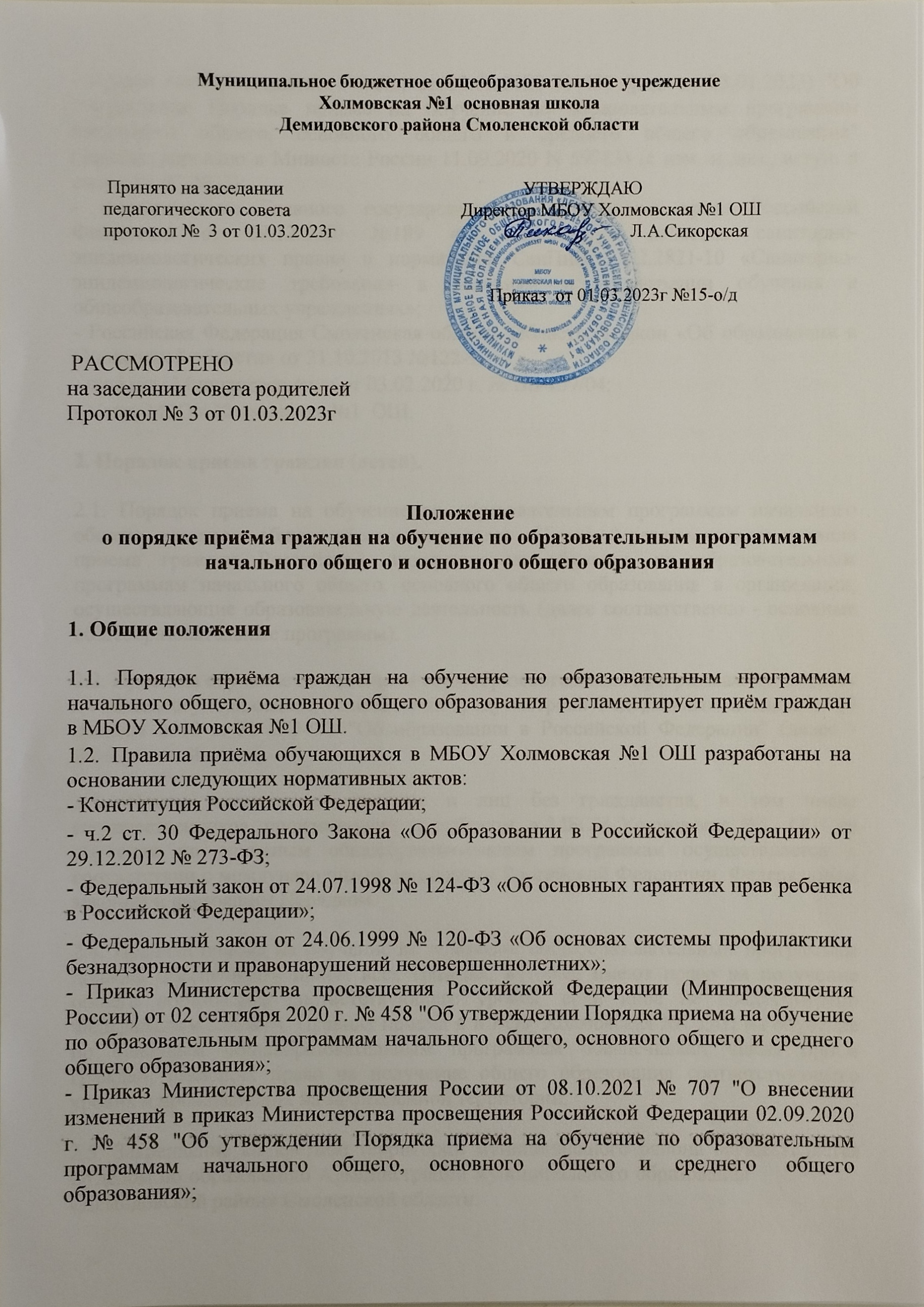 Муниципальное бюджетное общеобразовательное учреждение Холмовская №1  основная школаДемидовского района Смоленской областиПринято на заседании		УТВЕРЖДАЮ педагогического совета                                     Директор МБОУ Холмовская №1 ОШ протокол № 3 от 01.03.2023г			Л.А.Сикорская Приказ от 01.03.2023г №15-о/дРАССМОТРЕНОна заседании совета родителей Протокол № 3 от 01.03.2023гПоложениео порядке приёма граждан на обучение по образовательным программам начального общего и основного общего образованияОбщие положенияПорядок приёма граждан на обучение по образовательным программам начального общего, основного общего образования регламентирует приём граждан в МБОУ Холмовская №1 ОШ.Правила приёма обучающихся в МБОУ Холмовская №1 ОШ разработаны на основании следующих нормативных актов:Конституция Российской Федерации;ч.2 ст. 30 Федерального Закона «Об образовании в Российской Федерации» от 29.12.2012 № 273-ФЗ;Федеральный закон от 24.07.1998 № 124-ФЗ «Об основных гарантиях прав ребенка в Российской Федерации»;Федеральный закон от 24.06.1999 № 120-ФЗ «Об основах системы профилактики безнадзорности и правонарушений несовершеннолетних»;Приказ Министерства просвещения Российской Федерации (Минпросвещения России) от 02 сентября . № 458 "Об утверждении Порядка приема на обучение по образовательным программам начального общего, основного общего и среднего общего образования»;Приказ Министерства просвещения России от 08.10.2021 № 707 "О внесении изменений в приказ Министерства просвещения Российской Федерации 02.09.2020 г. № 458 "Об утверждении Порядка приема на обучение по образовательным программам начального общего, основного общего и среднего общего образования»;Приказ Минпросвещения России от 02.09.2020 N 458 (ред. от 23.01.2023) "Об утверждении Порядка приема на обучение по образовательным программам начального общего, основного общего и среднего общего образования" (Зарегистрировано в Минюсте России 11.09.2020 N 59783) (с изм. и доп., вступ. в силу с 01.03.2023);Постановление Главного государственного санитарного врача Российской Федерации от 29.12.2010 №189 «О введении в действие санитарно- эпидемиологических правил и нормативов СанПиН 2.4.2.2821-10 «Санитарно- эпидемиологические требования к условиям и организации обучения в общеобразовательных учреждениях»;Российская Федерация Смоленская область Областной закон «Об образовании в Смоленской области» от 31.10.2013 №122-з;письмом Минпросвещения от 03.02.2020 г. № ВБ-159/04;Устав МБОУ Холмовская №1  ОШ.Порядок приема граждан (детей).Порядок приема на обучение по образовательным программам начального общего, основного общего образования (далее - Порядок) регламентирует правила приема граждан Российской Федерации на обучение по образовательным программам начального общего, основного общего образования в организации, осуществляющие образовательную деятельность (далее соответственно - основные общеобразовательные программы).Прием на обучение по основным общеобразовательным программам проводится на общедоступной основе, если иное не предусмотрено Федеральным законом от 29 декабря . № 273-ФЗ "Об образовании в Российской Федерации" (далее - Федеральный закон).Прием иностранных граждан и лиц без гражданства, в том числе соотечественников, проживающих за рубежом, в МБОУ Холмовская №1  ОШ на обучение по основным общеобразовательным программам осуществляется в соответствии с международными договорами Российской Федерации, Федеральным законом и настоящим Порядком.Правила приема на обучение по основным общеобразовательным программам должны обеспечивать прием всех граждан, которые имеют право на получение общего образования соответствующего уровня, если иное не предусмотрено Федеральным законом. Правила приема в МБОУ Холмовская №1 ОШ на обучение по основным общеобразовательным программам обеспечивают также прием граждан, имеющих право на получение общего образования соответствующего уровня и проживающих на закрепленной территории.Закрепление конкретной территории муниципального района осуществляется Отделом по образованию Администрации муниципального образования«Демидовский район» Смоленской области.МБОУ Холмовская №1 ОШ размещает на своём информационном стенде и официальном сайте в информационно-телекоммуникационной сети "Интернет" (далее - сеть Интернет) издаваемый не позднее 15 марта текущего года соответственно распорядительный акт органа местного самоуправления о закреплении образовательных организаций за соответственно конкретными территориями муниципального района в течение 10 календарных дней с момента его издания.Правила приема на обучение по основным общеобразовательным программам в части, не урегулированной законодательством об образовании, устанавливаются общеобразовательной организацией самостоятельно.Прием на обучение в филиал общеобразовательной организации осуществляется в соответствии с правилами приема на обучение в общеобразовательной организации.Получение начального общего образования в МБОУ Холмовская №1 ОШ начинается по достижении детьми возраста шести лет и шести месяцев при отсутствии противопоказаний по состоянию здоровья, но не позже достижения ими возраста восьми лет. По заявлению родителей (законных представителей) детей учредитель общеобразовательной организации вправе разрешить прием детей в общеобразовательную организацию на обучение по образовательным программам начального общего образования в более раннем или более позднем возрасте.В первоочередном порядке предоставляются места детям, указанным в абзаце втором части 6 статьи 19 Федерального закона от 27 мая . № 76- ФЗ "О статусе военнослужащих", по месту жительства их семей.В первоочередном порядке также предоставляются места по месту жительства независимо от формы собственности детям, указанным  в части 6 статьи 46 Федерального закона от 7 февраля . № 3-ФЗ "О полиции",  детям сотрудников органов внутренних дел, не являющихся сотрудниками полиции, и детям, указанным в части 14 статьи 3 Федерального закона от 30 декабря . № 283-ФЗ "О социальных гарантиях сотрудникам некоторых федеральных органов исполнительной власти и внесении изменений в законодательные акты Российской Федерации".Прием на обучение проводится на принципах равных условий приема для всех поступающих, за исключением лиц, которым в соответствии с Федеральным законом предоставлены особые права (преимущества) при приеме на обучение.Ребенок, в том числе усыновленный (удочеренный) или находящийся под опекой или попечительством в семье, включая приемную семью либо в случаях, предусмотренных законами субъектов Российской Федерации, патронатную семью, имеет право преимущественного приема на обучение по основным общеобразовательным программам в образовательную организацию, в которой обучаются его брат и (или) сестра (полнородные и   неполнородные, усыновленные (удочеренные), дети, опекунами (попечителями) которых являются родители (законные представители) этого ребенка, или дети, родителями (законными представителями) которых являются опекуны (попечители) этого ребенка, заисключением случаев, предусмотренных частями 5 и 6 статьи 67 Федерального закона.Дети с ограниченными возможностями здоровья принимаются на обучение по адаптированной образовательной программе начального общего, основного общего образования (далее - адаптированная образовательная программа) только с согласия их родителей (законных представителей) и на основании рекомендаций психолого- медико- педагогической комиссии.Поступающие с ограниченными возможностями здоровья, достигшие возраста восемнадцати лет, принимаются на обучение по адаптированной образовательной программе только с согласия самих поступающих.Прием в общеобразовательную организацию осуществляется в течение всего учебного года при наличии свободных мест.В приеме в МБОУ Холмовская №1 ОШ может быть отказано только по причине отсутствия в ней свободных мест, за исключением случаев, предусмотренных частями 5 и 6 статьи 67 и статьей 88 Федерального закона. В случае отсутствия мест родители (законные представители) ребенка для решения вопроса о его устройстве в другую общеобразовательную организацию обращаются непосредственно в орган местного самоуправления, осуществляющий управление в сфере образования.МБОУ Холмовская №1 ОШ с целью проведения организованного приема детей в первый класс размещает на своём информационном стенде и официальном сайте в сети Интернет, а также в федеральной государственной информационной системе "Единый портал государственных и муниципальных услуг (функций)" (далее - ЕПГУ) информацию:о количестве мест в первых классах не позднее 10 календарных дней с момента издания распорядительного акта, указанного в пункте 2.6 Порядка;о наличии свободных мест в первых классах для приема детей, не проживающих на закрепленной территории, не позднее 5 июля текущего года.Прием заявлений о приеме на обучение в первый класс для детей, указанных в пунктах 2.9 и 2.11 Порядка, а также проживающих на закрепленной территории, начинается 1 апреля текущего года и завершается 30 июня текущего года. Руководитель общеобразовательной организации издает распорядительный акт о приеме на обучение детей, указанных в абзаце первом настоящего пункта, в течение 3 рабочих дней после завершения приема заявлений о приеме на обучение в первый класс.Для детей, не проживающих на закрепленной территории, прием заявлений о приеме на обучение в первый класс начинается 6 июля текущего года до момента заполнения свободных мест, но не позднее 5 сентября текущего года.МБОУ Холмовская №1 ОШ, закончив прием в первый класс всех детей, указанных в пунктах 2.9 и 2.11 Порядка, а также проживающих на закрепленной территории,имеет право осуществлять прием детей, не проживающих на закрепленной территории, ранее 6 июля текущего года.При приеме на обучение МБОУ Холмовская №1 ОШ обязана ознакомить поступающего и (или) его родителей (законных представителей) со своим уставом, с лицензией на осуществление образовательной деятельности, со свидетельством о государственной аккредитации, с общеобразовательными программами и другими документами, регламентирующими организацию и осуществление образовательной деятельности, права и обязанности обучающихся.При приеме на обучение по имеющим государственную аккредитацию образовательным программам начального общего и основного общего образования выбор языка образования, изучаемых родного языка из числа языков народов Российской Федерации, в том числе русского языка как родного языка, государственных языков республик Российской Федерации осуществляется по заявлению родителей (законных представителей) детей.Прием на обучение по основным общеобразовательным программам осуществляется по личному заявлению родителя (законного представителя) ребенка или поступающего, реализующего право, предусмотренное пунктом 1 части 1 статьи 34 Федерального закона.Заявление о приеме на обучение и документы для приема на обучение, указанные в пункте 2.19 Порядка, подаются одним из следующих способов:-в электронной форме посредством ЕПГУ;-с использованием функционала (сервисов) региональных государственных информационных систем субъектов Российской Федерации, созданных органами государственной власти субъектов Российской Федерации (при наличии), интегрированных с ЕПГУ;-через операторов почтовой связи общего пользования заказным письмом с уведомлением о вручении;-лично в общеобразовательную организацию.МБОУ Холмовская №1 ОШ осуществляет проверку достоверности сведений, указанных в заявлении о приеме на обучение, и соответствия действительности поданных электронных образов документов. При проведении указанной проверки общеобразовательная организация вправе обращаться к соответствующим государственным информационным системам, в государственные (муниципальные) органы и организации.Информация о результатах рассмотрения заявления о приеме на обучение направляется на указанный в заявлении о приеме на обучение адрес (почтовый и (или) электронный) и в личный кабинет ЕПГУ (при условии завершения прохождения процедуры регистрации в единой системе идентификации и аутентификации при предоставлении согласия родителем(ями) (законным(ыми) представителем(ями) ребенка или поступающим).В заявлении о приеме на обучение родителем (законным представителем) ребенка или поступающим, реализующим право, предусмотренное пунктом 1 части 1 статьи 34 Федерального закона «Об образовании в РФ», указываются следующие сведения:фамилия, имя, отчество (при наличии) ребенка или поступающего;дата рождения ребенка или поступающего;адрес	места	жительства	и	(или)	адрес	места	пребывания	ребенка	или поступающего;фамилия,	имя,	отчество	(при	наличии)	родителя(ей)	(законного(ых) представителя(ей) ребенка;адрес	места	жительства	и	(или)	адрес	места	пребывания	родителя(ей) (законного(ых) представителя(ей) ребенка;адрес(а) электронной почты, номер(а) телефона(ов) (при наличии) родителя(ей) (законного(ых) представителя(ей) ребенка или поступающего;о наличии права внеочередного, первоочередного или преимущественного приема;о потребности ребенка или поступающего в обучении по адаптированной образовательной программе и (или) в создании специальных условий для организации обучения и воспитания обучающегося с ограниченными возможностями здоровья в соответствии с заключением психолого-медико- педагогической комиссии (при наличии) или инвалида (ребенка-инвалида) в соответствии с индивидуальной программой реабилитации;согласие родителя(ей) (законного(ых) представителя(ей) ребенка на обучение ребенка по адаптированной образовательной программе (в случае необходимости обучения ребенка по адаптированной образовательной программе);согласие поступающего, достигшего возраста восемнадцати лет, на обучение по адаптированной образовательной программе (в случае необходимости обучения указанного поступающего по адаптированной образовательной программе);-язык образования (в случае получения образования на родном языке из числа языков народов Российской Федерации или на иностранном языке);родной язык из числа языков народов Российской Федерации (в случае реализации права на изучение родного языка из числа языков народов Российской Федерации, в том числе русского языка как родного языка);факт ознакомления родителя(ей) (законного(ых) представителя(ей) ребенка или поступающего с уставом, с лицензией на осуществление образовательной деятельности, со свидетельством о государственной аккредитации, с общеобразовательными программами и другими документами, регламентирующими организацию и осуществление образовательной деятельности, права и обязанности обучающихся;согласие родителя(ей) (законного(ых) представителя(ей) ребенка или поступающего на обработку персональных данных.Образец заявления о приеме на обучение размещается на информационном стенде и официальном сайте в сети Интернет.Для приема родитель(и) (законный(ые) представитель(и) ребенка или поступающий представляют следующие документы:копию документа, удостоверяющего личность родителя (законного представителя) ребенка или поступающего;копию свидетельства о рождении ребенка или документа, подтверждающего родство заявителя;копию свидетельства о рождении полнородных и неполнородных брата и (или) сестры (в случае использования права преимущественного приема на обучение по образовательным программам начального общего образования ребенка в государственную или муниципальную образовательную организацию, в которой обучаются его полнородные и неполнородные брат и (или) сестра);копию документа, подтверждающего установление опеки или попечительства (при необходимости);копию документа о регистрации ребенка или поступающего по месту жительства или по месту пребывания на закрепленной территории или справку о приеме документов для оформления регистрации по месту жительства (в случае приема на обучение ребенка или поступающего, проживающего на закрепленной территории);копии документов, подтверждающих право внеочередного, первоочередного приема на обучение по основным общеобразовательным программам или преимущественного приема на обучение по образовательным программам основного общего и среднего общего образования, интегрированным с дополнительными  общеразвивающими программами, имеющими целью подготовку несовершеннолетних граждан к военной или иной государственной службе, в том числе к государственной службе российского казачества;копию заключения психолого -медико- педагогической комиссии (при наличии).При посещении общеобразовательной организации и (или) очном взаимодействии с уполномоченными должностными лицами общеобразовательной организации родитель(и) (законный(ые) представитель(и) ребенка предъявляет(ют) оригиналы документов, указанных в абзацах 2 - 6 настоящего пункта, а поступающий - оригинал документа, удостоверяющего личность поступающего.Родитель(и) (законный(ые) представитель(и) ребенка, являющегося иностранным гражданином или лицом без гражданства, дополнительно предъявляет(ют) документ, подтверждающий родство заявителя(ей) (или законность представления прав ребенка), и документ, подтверждающий право ребенка на пребывание в Российской Федерации.Иностранные граждане и лица без гражданства все документы представляют на русском языке или вместе с заверенным в установленном порядке переводом на русский язык..Не допускается требовать представления других документов, кроме предусмотренных пунктом 2.23 Порядка, в качестве основания для приема на обучение по основным общеобразовательным программам.При подаче заявления о приеме на обучение в электронной форме посредством ЕПГУ не допускается требовать копий или оригиналов документов, предусмотренных пунктом 2.23 Порядка, за исключением копий или оригиналов документов, подтверждающих внеочередное, первоочередное и преимущественное право приема на обучение, или документов, подтверждение которых в электронном виде невозможно.Родитель(и) (законный(ые) представитель(и) ребенка или поступающий имеют право по своему усмотрению представлять другие документы.Факт приема заявления о приеме на обучение и перечень документов, представленных родителем(ями) (законным(ыми) представителем(ями) ребенка или поступающим, регистрируются в журнале приема заявлений о приеме на обучение в общеобразовательную организацию. Уведомление о факте приема заявления направляется в личный кабинет на ЕПГУ (при условии завершения прохождения процедуры регистрации в единой системе идентификации и аутентификации).При подаче заявления о приеме на обучение через операторов почтовой связи общего пользования или лично в общеобразовательную организацию после регистрации заявления о приеме на обучение и перечня документов, представленных родителем(ями) (законным(ыми) представителем(ями) ребенка или поступающим, родителю(ям) (законному(ым) представителю(ям) ребенка или поступающему выдается документ, заверенный подписью должностного лица МБОУ Холмовская №1 ОШ, ответственного за прием заявлений о приеме на обучение и документов, содержащий индивидуальный номер заявления о приеме на обучение и перечень представленных при приеме на обучение документов.МБОУ Холмовская №1 ОШ осуществляет обработку полученных в связи с приемом в общеобразовательную организацию персональных   данных поступающих в соответствии с требованиями законодательства Российской Федерации в области персональных данных.Руководитель МБОУ Холмовская №1 ОШ издает приказ о приеме на обучение ребенка или поступающего в течение 5 рабочих дней после приема заявления о приеме на обучение и представленных документов, за исключением случая, предусмотренного пунктом 2.16 Порядка.На каждого ребенка или поступающего, принятого в общеобразовательную организацию, формируется личное дело, в котором хранятся заявление о приеме на обучение и все представленные родителем(ями) (законным(ыми) представителем(ями) ребенка или поступающим документы (копии документов).